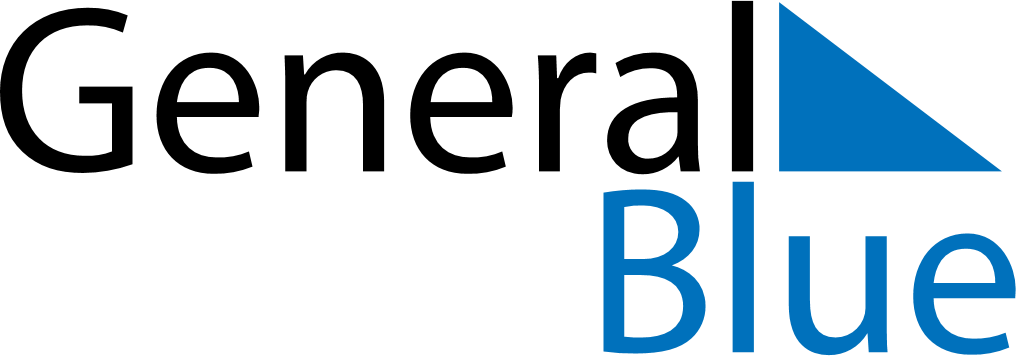 November 2020November 2020November 2020November 2020November 2020November 2020SwedenSwedenSwedenSwedenSwedenSwedenMondayTuesdayWednesdayThursdayFridaySaturdaySunday12345678Gustav-Adolf-dagen9101112131415Mårtensgås161718192021222324252627282930NOTES